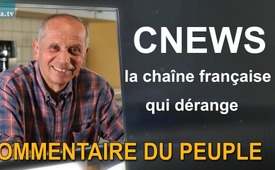 CNEWS : la chaîne française qui dérange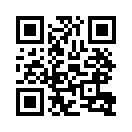 Parler de censure des médias n’est pas « politiquement correct » en France. Et pourtant on s’aperçoit qu’au-delà du débat sur les mots, quelque chose d’inquiétant est en marche. Actuellement, les menaces arbitraires qui pèsent sur la chaîne de télé CNews en sont un exemple parlant.Bonjour, je suis en train de lire un article dans un hebdomadaire « Valeurs actuelles » que je reçois toutes les semaines et j’ai vraiment été étonné par ce titre « Ceux qui veulent tuer CNEWS ». Vraiment ce titre m’a attiré donc j’ai lu de quoi il s’agissait. Et en fait dans une interview au journal le Monde le 16 janvier 2023 et également sur les ondes de France Inter le 9 février, la ministre française de la Culture Rima Abdul Malak a menacé de fermeture dans les prochaines années les médias privés CNEWS et C8. Et donc à la question d’une journaliste « C8 et CNEWS pourraient-ils perdre leurs fréquences ? », la ministre a répondu « Il y a des obligations à respecter ». Alors quelles sont ces obligations que toutes les radios et télévisions doivent scrupuleusement respecter ? Donc il s’agit de respecter le pluralisme, traiter les affaires judiciaires avec mesure, créer un débat contradictoire avec l’ensemble des points de vue, telle est la charte des valeurs et des devoirs pour les chaînes de télévision gratuites, qui sont édictée par l’ARCOM [*Autorité de régulation de la communication audiovisuelle et numérique] qui a donc remplacé l’ancien CSA [*Conseil supérieur de l'audiovisuel (France)]. Son président étant Roch-Olivier Maistre. En fait Roch-Olivier Maistre a réagi à la déclaration de la ministre de la Culture le 23 janvier alors qu’il s’est présenté devant les étudiants de l’école de journalisme de science Po, il a notamment déclaré au sujet de la polémique : « La chaîne respecte strictement le pluralisme politique [*Système qui accepte la diversité des opinions], ils communiquent tous les mois les temps de parole des personnalités politiques, on vérifie à la seconde près et ils sont parfaitement dans les clous des équilibres des forces politiques en France. »

Mais alors s’il n’y a pas de reproche à faire à la chaîne, pourquoi avoir agité cette menace de fermeture ? Y aurait-il autre chose qui dérangerait la ministre ? Et pour présenter un peu la chaîne CNEWS : depuis sa création en 2017, cette chaîne s’est imposée comme la chaîne d’information continue la plus regardée en France. Des débats se suivent toute la journée, sur les plateaux se produisent des journalistes, avocats, éditorialistes, figures politiques, scientifiques, etc. Ils relatent l’actualité courante mais aussi des informations que les chaînes concurrentes passent sous silence : par exemple le rejet le 24 octobre 2022 de la plainte contre le professeur et épidémiologiste Christian Perronne au sujet de ses positions controversées sur les vaccins Covid ; les affrontements à Bruxelles lors des quarts de finales de la coupe du monde de football au Qatar entre le Maroc et la Belgique, et il y aurait encore bien d’autres exemples. D’une manière générale là où le service public est assez discret en ce qui concerne la violence dans notre pays surtout lorsque celle-ci est perpétrée par des immigrés, CNEWS en parle ; elle relate également qu’environ 3 églises catholiques sont vandalisées par jour, ce n’est pas rien… des symboles chrétiens comme des statues ou des crèches de noël doivent être démontés au nom de la laïcité, CNEWS en parle. Certaines personnalités ne craignent pas de s’opposer aux courants actuels tels que l’idéologie woke [*Courant de pensée d'origine américaine qui dénonce les discriminations envers les minorités], la propagande LGBTQ [*Sigle utilisé pour qualifier les personnes lesbiennes, gays, bisexuelles, trans, queers et intersexes], l’immigration de masse, la déchristianisation, etc. Certains n’hésitent pas à critiquer l’avortement. Les valeurs de la République, la langue française, la culture, les traditions sont défendues entre autres par le journaliste Marc Menant. Le sociologue et essayiste Matthieu Bock Coté explique régulièrement les raisons de l’effondrement de notre pays, de notre société ; son thème favori est la déconstruction [* volonté de détruire la société, ses racines culturelles, religieuses, familliales…]. 

Autant dire qu’à gauche on s’inquiète. Pour ses détracteurs, le succès de CNEWS est le reflet (je cite) « d’une droitisation, voire même d’une « extrême-droitisation » du débat public en France. La chaîne exploiterait des thèmes qui font peur aux français : la délinquance, l’immigration, l’islamisation. Mais n’est-ce pas justement l’insécurité le sujet majeur dans notre pays au point que de plus en plus de français quittent le pays, et que ceux qui dénoncent cette violence dans notre société sont traités de déclinistes ? [*Déclinisme : Terme péjoratif désignant un courant d’idées et d’analyses estimant qu'un pays ou une civilisation est en déclin] Selon certains sénateurs du groupe socialiste, écologiste et républicain (SER), cette chaîne serait devenue « un projet idéologique » et « un outil de soutien de promotion d’un candidat d’extrême droite » en contradiction nette avec les termes de la convention signée par la chaîne avec l’ARCOM : une chaîne « consacrée à l’information ». Le président Roch-Olivier-Maistre a répondu : « Ils sont dans les clous ». Un paysage se dessine : les idées de droite doivent être combattues et même diabolisées, et celles de gauche glorifiées.

Le député du Rassemblement National Grégoire de Fournas en a fait les frais à l’Assemblée lorsqu’il a prononcé cette phrase au sujet du bateau de migrants l’Ocean Viking « qu’ils retournent en Afrique ». Il a été sanctionné par les responsables parlementaires pour tumulte au sein de l’hémicycle. Les médias se sont empressés de parler de parole raciste envers le député d’origine africaine Bilongo comme si l’occasion était trop belle. Jamais ils n’ont rectifié… CNEWS a relaté la bonne version, elle a aussi rapporté le salut nazi qu’un député macronien a fait au sein de la même Assemblée ; par contre, pour ce fait, ça a été (c’est le cas de le dire) silence radio dans les médias. 
CNEWS donc dérangerait voire agacerait plusieurs, ce qui est d’une certaine manière un bon signe quand on sait que les lanceurs d’alerte sont en général muselés ou comme dit l’adage « certaines vérités ne sont pas bonnes à dire. »
A ce propos Geoffroy de Lagasnerie sociologue d’extrême gauche, n’a pas hésité à dire sur les ondes de France Inter en septembre 2020 « J’assume totalement de reproduire une certaine forme de censure » ; on comprend donc facilement qu’il est question encore une fois de combattre la droitisation des plateaux de télévision.
Un slogan publicitaire cher à CNEWS est « la liberté d’expression n’a jamais fait autant parler », c’est certainement la raison qui a poussé la ministre de la Culture à parler !de jpl.Sources:Déclaration de Rima Abdul Malak :
www.radiofrance.fr/franceinter/podcasts/l-invite-de-8h20-le-grand-entretien/l-invite-de-8h20-le-grand-entretien-du-jeudi-09-fevrier-2023-3591490
Déclaration de Roch-Olivier Maistre :
www.ozap.com/actu/roch-oliver-maistre-president-de-l-arcom-cnews-respecte-strictement-le-pluralisme-politique/628361
Avis au sujet de CNEWS :
https://www.programme-tv.net/news/tv/273429-lavis-tranche-de-ruth-elkrief-sur-cnews-et-pascal-praud-un-showman-pas-possible/
https://www.lapresse.ca/international/europe/2021-06-20/chaine-d-information-cnews/la-fox-news-francaise-qui-derange.php
https://fr.wikipedia.org/wiki/CNews
https://fr.wikipedia.org/wiki/CNews
Dossier « Ceux qui veulent tuer CNEWS » :
Magazine Valeurs Actuelles n° 4499, du 16 au 22 février 22023, p.18 à 27Cela pourrait aussi vous intéresser:#CestAinsiQueJeLeVois - C'est ainsi que je le vois - www.kla.tv/CestAinsiQueJeLeVois

#France - www.kla.tv/France

#CNews - www.kla.tv/CNews

#CensureDesMedias - Censure des médias - www.kla.tv/CensureDesMedias

#Censure - www.kla.tv/CensureKla.TV – Des nouvelles alternatives... libres – indépendantes – non censurées...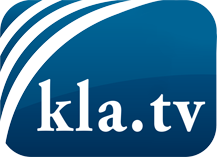 ce que les médias ne devraient pas dissimuler...peu entendu, du peuple pour le peuple...des informations régulières sur www.kla.tv/frÇa vaut la peine de rester avec nous! Vous pouvez vous abonner gratuitement à notre newsletter: www.kla.tv/abo-frAvis de sécurité:Les contre voix sont malheureusement de plus en plus censurées et réprimées. Tant que nous ne nous orientons pas en fonction des intérêts et des idéologies de la système presse, nous devons toujours nous attendre à ce que des prétextes soient recherchés pour bloquer ou supprimer Kla.TV.Alors mettez-vous dès aujourd’hui en réseau en dehors d’internet!
Cliquez ici: www.kla.tv/vernetzung&lang=frLicence:    Licence Creative Commons avec attribution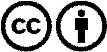 Il est permis de diffuser et d’utiliser notre matériel avec l’attribution! Toutefois, le matériel ne peut pas être utilisé hors contexte.
Cependant pour les institutions financées avec la redevance audio-visuelle, ceci n’est autorisé qu’avec notre accord. Des infractions peuvent entraîner des poursuites.